Publicado en Madrid 16 de Febrero 2016 el 16/02/2016 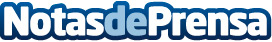 Una App como esta podría salvar vidas en un futuro atentadoMi Barrio App se propone crear un mapa de noticias en el mundo entero y convertirse en un nuevo medio de comunicación localDatos de contacto:CarmenNota de prensa publicada en: https://www.notasdeprensa.es/una-app-como-esta-podria-salvar-vidas-en-un_1 Categorias: Emprendedores E-Commerce Ciberseguridad Dispositivos móviles http://www.notasdeprensa.es